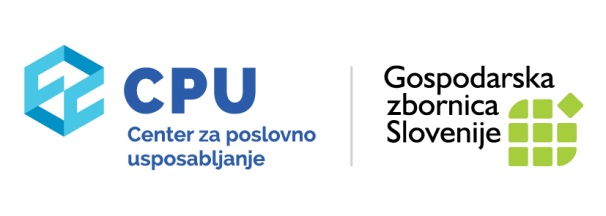 Ponudbeni predračunPonudbeni predračunCenter za poslovno usposabljanjeKardeljeva ploščad 27a1000 LjubljanaIdentifikacijska številka: SI 688 27 075Matična številka: 508 3443Predmet:BPN nnELI: Izvajalec del v bližini delov pod napetostjo nizkonapetostnih električnih inštalacij (ZRZ_ D-5/007)BPN nnELI: Izvajalec del v bližini delov pod napetostjo nizkonapetostnih električnih inštalacij (ZRZ_ D-5/007)Rok plačila: 13. 10. 2022Trajanje:14. 10. 2022 od 14.00 do 16.00Cena:115,00 EUR + 22 % DDV (skupaj 140,30 EUR)/osebo 115,00 EUR + 22 % DDV (skupaj 140,30 EUR)/osebo Znesek nakažite na TRR: 0201 1001 4816 764, Banka: Nova Ljubljanska banka d.d.IBAN: SI56 0201 1001 4816 764, SWIFT: LJBASI2XZnesek nakažite na TRR: 0201 1001 4816 764, Banka: Nova Ljubljanska banka d.d.IBAN: SI56 0201 1001 4816 764, SWIFT: LJBASI2XZnesek nakažite na TRR: 0201 1001 4816 764, Banka: Nova Ljubljanska banka d.d.IBAN: SI56 0201 1001 4816 764, SWIFT: LJBASI2XPri plačilu navedite sklic:4019-7405